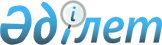 Жамбыл облыстық мәслихатының 2015 жылғы 25 қыркүйектегі № 40-13 "Жамбыл облысының әлеуметтік маңызы бар қатынастардың тізбесін айқындау туралы" шешіміне өзгеріс енгізу және мәслихаттың кейбір шешімдерінің күші жойылды деп тану туралыЖамбыл облыстық мәслихатының 2022 жылғы 14 желтоқсандағы № 23-9 шешімі. Қазақстан Республикасының Әділет министрлігінде 2022 жылғы 22 желтоқсанда № 31215 болып тіркелді
      Жамбыл облыстық мәслихаты ШЕШТІ:
      1. Жамбыл облыстық мәслихатының "Жамбыл облысының әлеуметтік маңызы бар қатынастардың тізбесін айқындау туралы" 2015 жылғы 25 қыркүйектегі № 40-13 (Нормативтік құқықтық актілердің мемлекеттік тіркеу тізілімінде № 2808 болып тіркелген) шешіміне келесі өзгеріс енгізілсін:
      көрсетілген шешімнің қосымшасы осы шешімнің 1 қосымшасына сәйкес жаңа редакцияда жазылсын.
      2. Осы шешімнің 2 қосымшасына сәйкес, мәслихаттың кейбір шешімдерінің күші жойылды деп танылсын.
      3. Осы шешім оның алғашқы ресми жарияланған күнінен кейін күнтізбелік он күн өткен соң қолданысқа енгізіледі. Жамбыл облысының әлеуметтік маңызы бар қатынастардың тізбесі Жамбыл облыстық мәслихатының күші жойылды деп танылған кейбір шешімдерінің тізбесі
      1. Мәслихаттың "Сарысу ауданы бойынша әлеуметтік маңызы бар қатынастардың тізбесін айқындау туралы" 2018 жылғы 25 қаңтардағы № 20-6 шешімі (Нормативтік құқықтық актілердің мемлекеттік тіркеу тізілімінде № 3696 болып тіркелген).
      2. Мәслихаттың "Шу ауданы бойынша әлеуметтік маңызы бар қатынастардың тізбесін айқындау туралы" 2018 жылғы 6 сәуірдегі № 22-7 шешімі (Нормативтік құқықтық актілердің мемлекеттік тіркеу тізілімінде № 3786 болып тіркелген).
      3. Мәслихаттың "Талас ауданы бойынша әлеуметтік маңызы бар қатынастардың тізбесін айқындау туралы" Жамбыл облыстық мәслихатының 2019 жылғ 19 наурыздағы № 32-6 шешімі (Нормативтік құқықтық актілердің мемлекеттік тіркеу тізілімінде № 4165 болып тіркелген).
      4. Мәслихаттың "Меркі ауданы бойынша әлеуметтік маңызы бар қатынастардың тізбесін айқындау туралы" 2020 жылғы 27 ақпандағы № 43-3 шешімі (Нормативтік құқықтық актілердің мемлекеттік тіркеу тізілімінде № 4517 болып тіркелген).
					© 2012. Қазақстан Республикасы Әділет министрлігінің «Қазақстан Республикасының Заңнама және құқықтық ақпарат институты» ШЖҚ РМК
				
      Жамбыл облыстық 

      мәслихатының хатшысы 

М. Сарыбеков
Жамбыл облыстық
 мәслихатының 2022 жылғы 14 
желтоқсандағы № 23-9 
шешіміне 1 қосымшаЖамбыл облыстық 
мәслихатының 2015 жылғы 22 
қыркүйектегі №40-13 шешіміне 
қосымша
Р/н
Әлеуметтік маңызы бар қатынастардың атауы
Қатынастар түрлері (ауданаралық, ауданішілік, қалаішілік ) 
Ауданаралық қатынастар
Ауданаралық қатынастар
Ауданаралық қатынастар
1.
Тараз-Шығанақ
ауданаралық
2.
Шу-Мойынқұм-Ақбақай
ауданаралық
3.
Тараз-Жаңатас (Тамды арқылы)
ауданаралық
4.
Досбол-Тоғызкент-Үшарал-Тараз
ауданаралық
5.
Жайылма-Саудакент-Тараз
ауданаралық
6.
Жаңатас-Тараз
ауданаралық
Сарысу ауданы
Сарысу ауданы
Сарысу ауданы
7.
Жаңатас-Жайлаукөл
ауданішілік
8.
Орталық базар аялдамасы-Шоқай Датқа
ауданішілік
9.
5-шағын аудан-"Ертегі әлемі" дүкені аялдамасы-Әулие ата көшесі
қалаішілік
10.
Жаңатас-Игілік-Саудакент
қалаішілік
11.
Жаңатас-Жайылма-Саудакент
ауданішілік
12.
Жаңатас-Тоғызкент-Әбілдә
ауданішілік
13.
Жаңатас-Ә.Бүркітбаев-Үшбас-Арыстанды
ауданішілік 
14.
Жаңатас-Ұ.Сыздықбаев-Ақтоғай
ауданішілік 
Шу ауданы
Шу ауданы
Шу ауданы
15.
Төле би-Қант зауыты
ауданішілік
16.
Автобекет-Тоғай
ауданішілік
Талас ауданы
Талас ауданы
Талас ауданы
17.
Темір жол вокзалы–Мақұлбек ауылы
ауданішілік
18.
Орталық аурухана-Достық гүлзары
ауданішілік
19.
Аққұм-Бостандық-Талапты-Ақкөл-Қаратау
ауданішілік
20.
С.Шакиров-Тұрымқұл-Тамабек-Ойық-Ақкөл-Қаратау
ауданішілік
21.
Б.Шешен-К.Батыр-Үшарал-Ақкөл-Қаратау
ауданішілік
Меркі ауданы
Меркі ауданы
Меркі ауданы
22.
Меркі-Талдыбұлақ
ауданішілік
23.
Меркі-Гранитогорск
ауданішілік
24.
Меркі-Қарасу ауылы
ауданішілік
25.
Меркі-Т.Рысқұлов
ауданішілік
26.
Меркі-Ақжол
ауданішілік
27.
Меркі-Ақермен
ауданішілік
28.
Меркі-Ойтал учаскесі
ауданішілікЖамбыл облыстық 
мәслихатының 2022 жылғы 14 
желтоқсандағы № 23-9
шешіміне 2 қосымша